Зароби більше на перевіренній продукції !Ви бажаєте підняти прибутковість свого бізнесу без будь-яких додаткових витрат на рекламу і просування товару?Заробіть значно більше на продажу ротаційної борони "ASTRA" від виробникаКожному покупцеві ви гарантовано підберете борони під його запити і фінанси:Чотири базових моделі: «ASTRA 4», «ASTRA 6», «ASTRA C6», «ASTRA 12»Найвища якість і надійністьКонкурентна цінаМи є виробником даної техніки, завдяки чому пропонуємо відмінну якість продукції, кращі ціни, і за кожен виріб відповідаємо своїм ім'ям.Ще 4 плюси на користь продажів борони «ASTRA»Мінімальний розмір замовлення – 1 шт. Працюємо для клієнтів усіх масштабів .Гарантія 1 рік.Безкоштовна рекламна підтримка. Рекламна поліграфія, рекламний банер з логотипом продукції та реклама продукту  в інтернет- контенті.Відстрочка платежу для великих і постійних клієнтів.Виникли питання? Звертайтеся:ecoastra.com.ua, a.i.r.aste98@gmail.com+38(050) 488-36-36 Божко Юрій - менеджер, 69089, Україна,,м.Запоріжжя, пров.Березневий,9           Якщо борона - то EcoASTRA (на ринку з 1998 року)Ротаційна борона ASTRA 6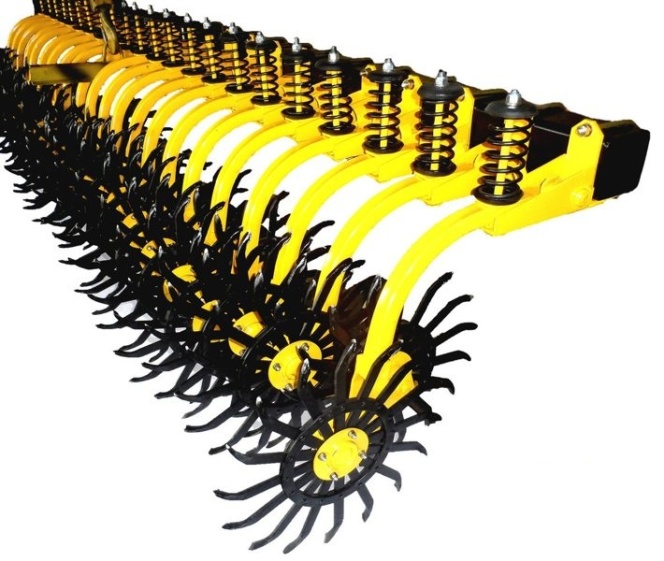 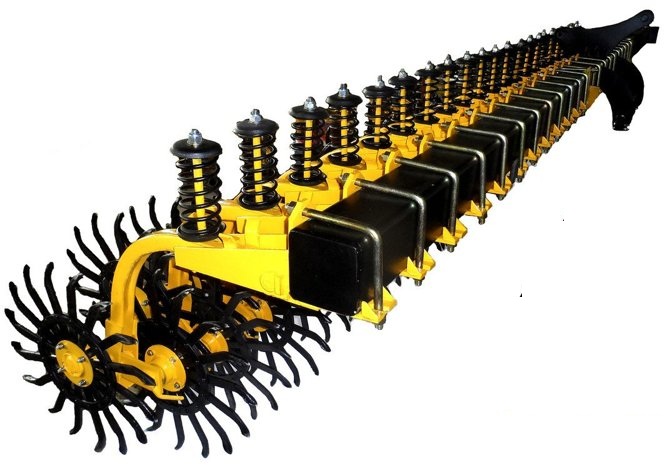 Ротаційна борона (складна) ASTRA C6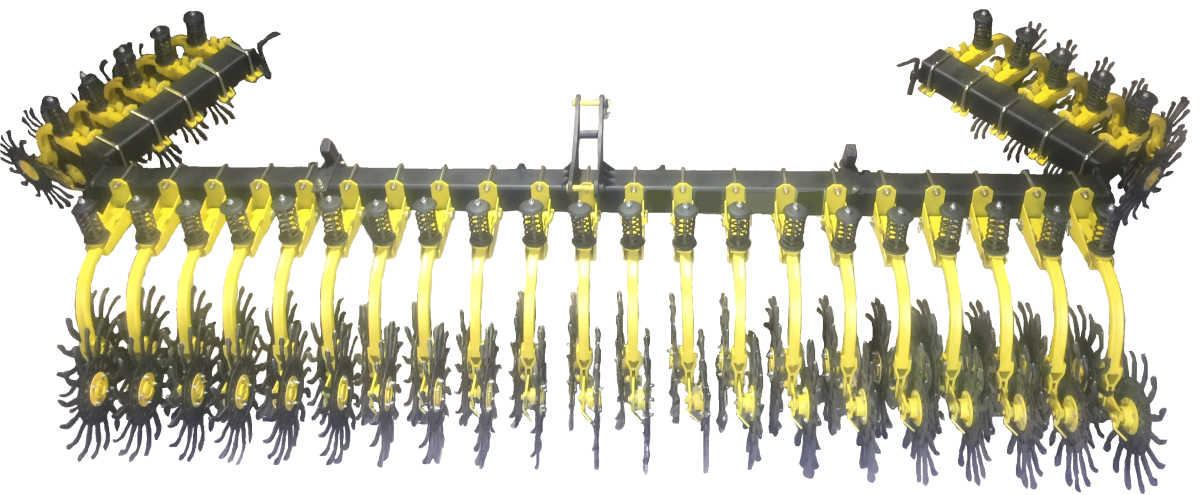 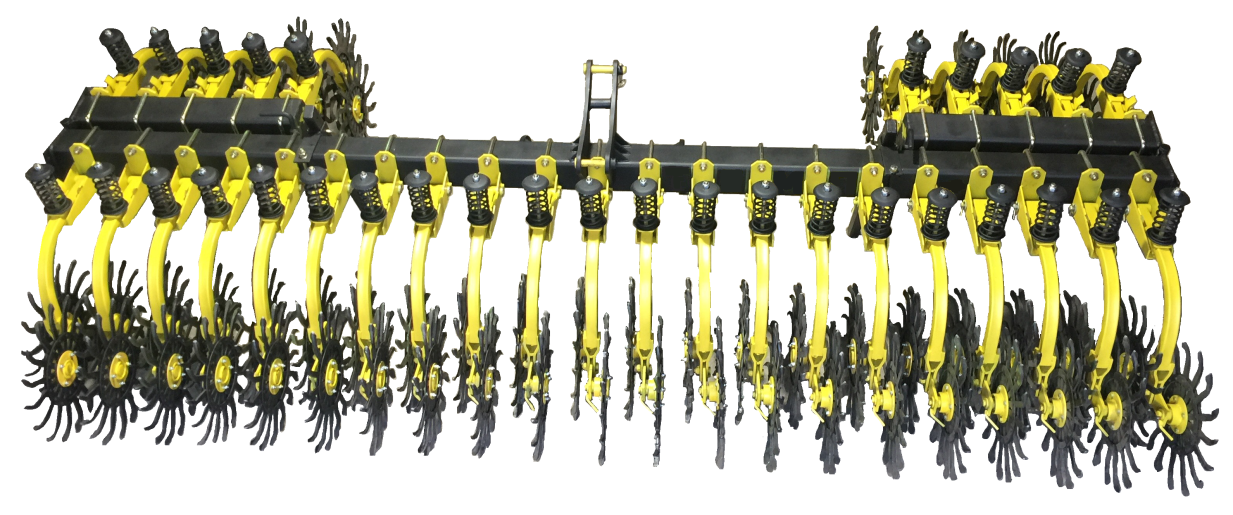 Роторна навісна борона ASTRA C-6 Автозчеплення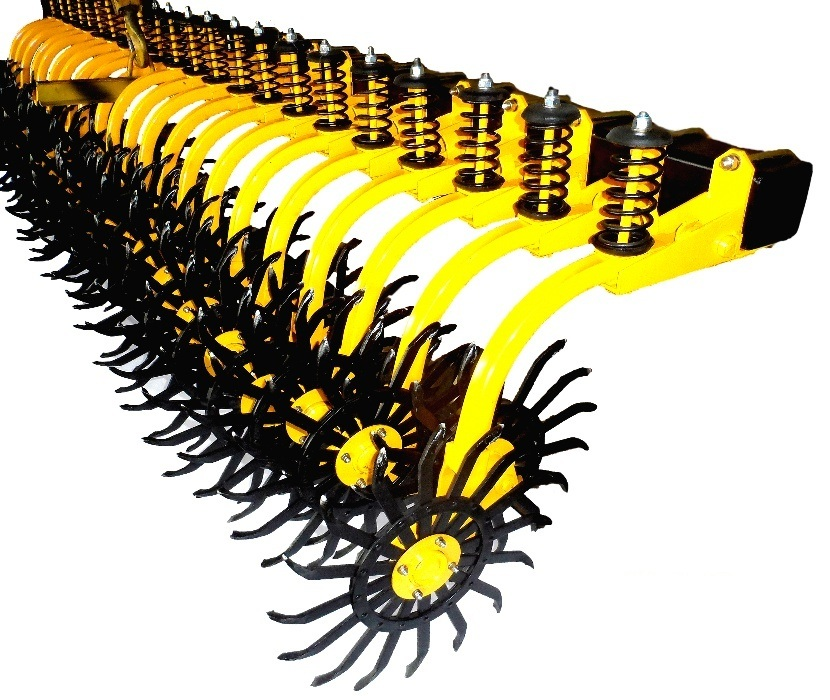 Ротаційна борона (гідравлічна) ASTRA 12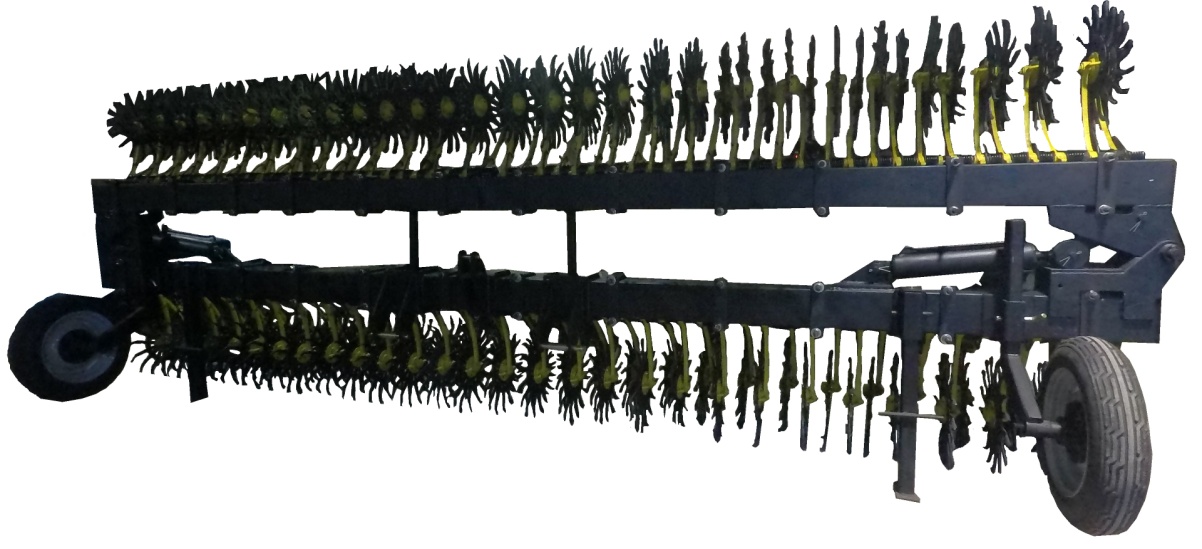 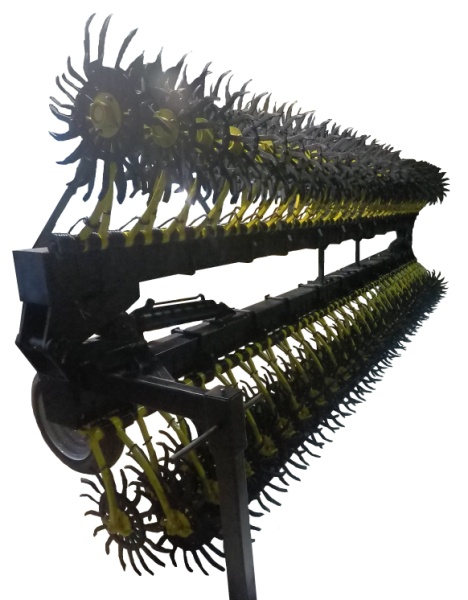 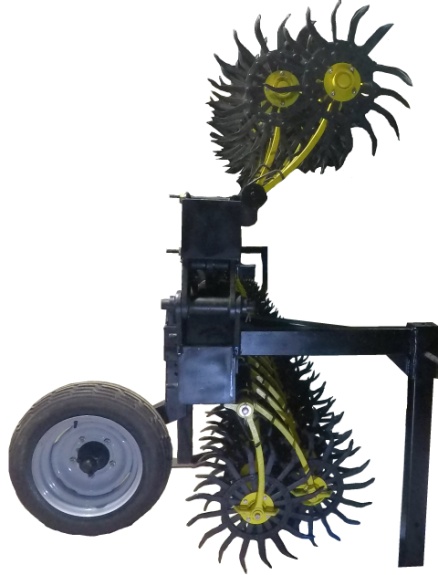 Ротаційна борона-сапа - ASTRA 4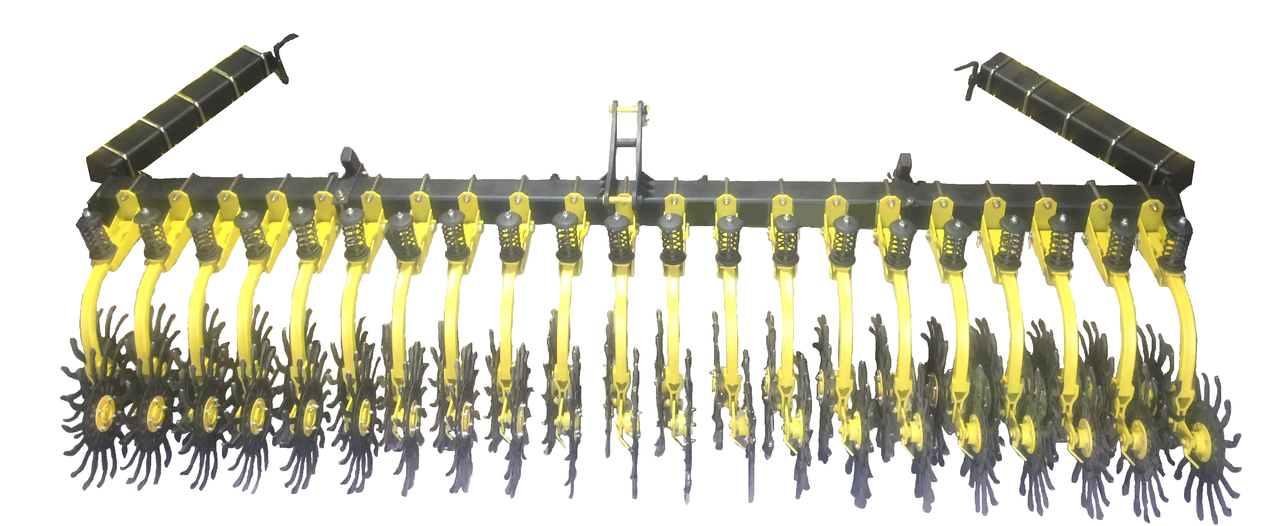 Транспортний пристрій ASTRA 6.12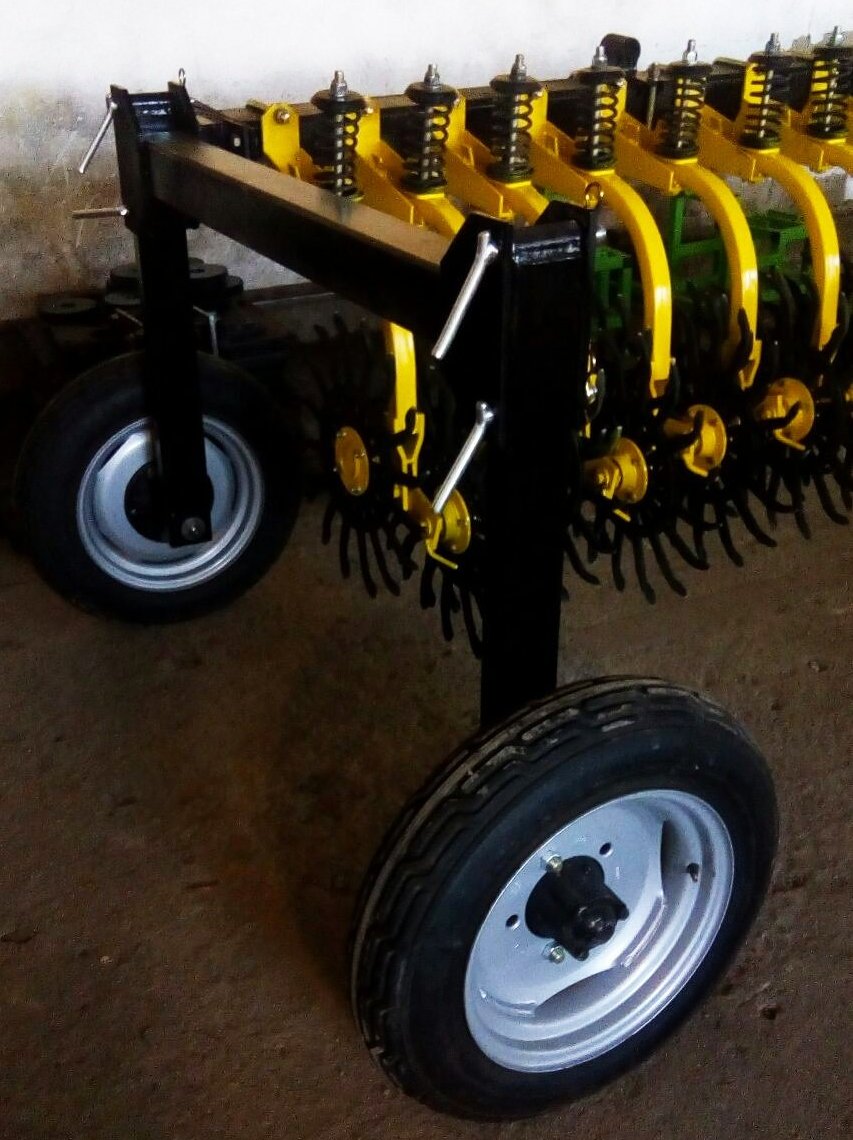 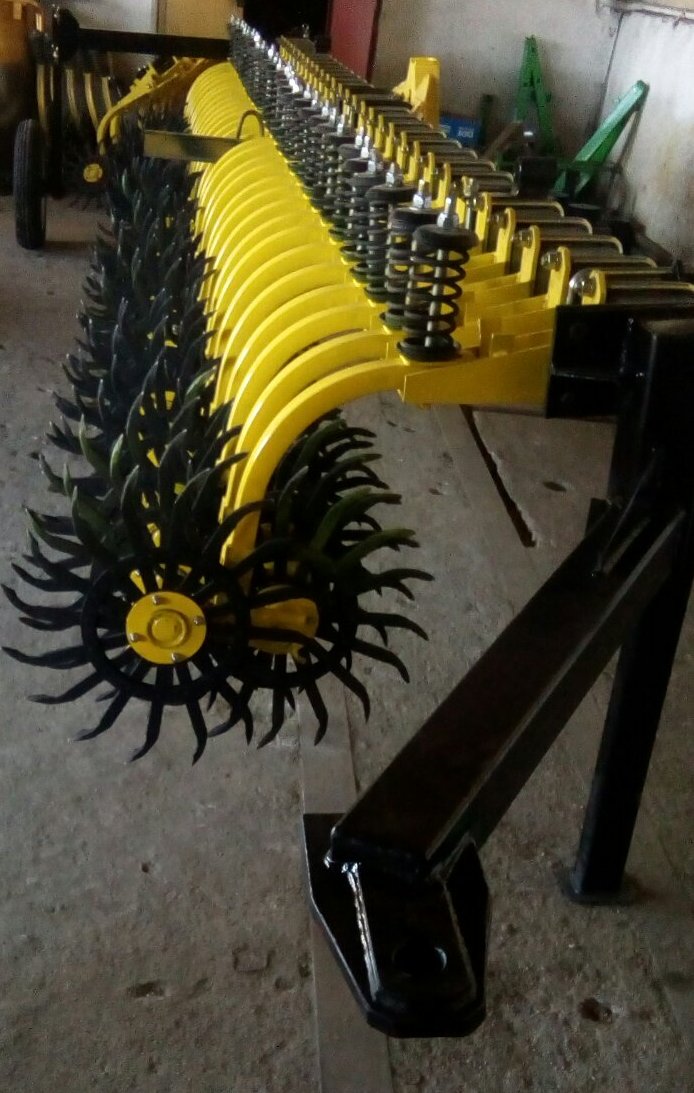 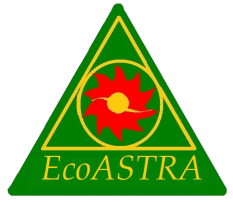 Ротаційна борона «ASTRA»МодельЦіна з ПДВ, грн.Знижка б/н«ASTRA 6»14500010%«ASTRA C6» складна14500010%«ASTRA C6» автозчеплення (навісна)15000010%«ASTRA 12»43200010%«ASTRA 4» борона-сапа9600010%Одна секція480010%Транспортний пристрій1200010%ХарактеристикиХарактеристикиЦіна з ПДВ145000Продуктивність(га/д)~100Робоча швидкість(км/г)15-20Робоча ширина захвату(м)6Глибина обробки (см)3-5Діаметр робочого колеса(мм)540Кількість секцій (шт)31Розмір балки (мм)140х140х8Маса(кг)1000Вага однієї секції(кг)28Піка кована,калена стальHRC45(30MnB5)Підшипниковий вузолнеобслуговуванийАгрегатується з тракторами1,4-2 класОбслуговуючий персонал1 механізаторПідвищений кліренс(мм)65Спосіб агрегатуваннянавіснийТип боронаротаційнаГарантія1 рікХарактеристикиХарактеристикиЦіна з ПДВ145000Продуктивність(га/д)~100Робоча швидкість(км/г)15-20Робоча ширина захвату(м)6Ширина в зборі(м)4Глибина обробки (см)3-5Діаметр робочого колеса(мм)540Кількість секцій (шт)31Розмір балки (мм)140х140х8Маса(кг)1000Вага однієї секції(кг)28Піка кована,калена стальHRC45(30MnB5)Підшипниковий вузолнеобслуговуванийАгрегатується з тракторами1,4-2 класОбслуговуючий персонал1 механізаторПідвищений кліренс(мм)65Спосіб агрегатуванняНавіснийТип боронаРотаційна(складна)Гарантія1 рікХарактеристикиХарактеристикиЦіна з ПДВ150000Продуктивність(га/д)~100Робоча швидкість(км/г)18-25Робоча ширина захвату(м)6Ширина в зборі(м)4 ?Глибина обробки (см)3-5Діаметр робочого колеса(мм)540Кількість секцій (шт)30Розмір балки (мм)140х140х8Маса(кг)1000Вага однієї секції(кг)28Піка кована,калена стальHRC45(30MnB5)Підшипниковий вузолнеобслуговуванийАгрегатується з тракторами1,4-2 класОбслуговуючий персонал1 механізаторПідвищений кліренс(мм)65Спосіб агрегатуванняНавіснийТип боронаРотаційна(складна)Гарантія1 рікХарактеристикиХарактеристикиЦіна з ПДВ423000Продуктивність(га/д)~200Робоча швидкість(км/г)15-20Робоча ширина захвату(м)12Глибина обробки (см)3-5Діаметр робочого колеса(мм)540Кількість секцій (шт)31Розмір балки (мм)180х180х8Маса(кг)2400Вага однієї секції(кг)28Піка кована,калена стальHRC45(30MnB5)Підшипниковий вузолнеобслуговуванийАгрегатується з тракторами1,4-2 класОбслуговуючий персонал1 механізаторПідвищений кліренс(мм)65Спосіб агрегатуванняНавіснийТип боронаРотаційна(гідравлічна)Гарантія1 рікХарактеристикиХарактеристикиЦіна з ПДВ96000Продуктивність(га/д)~100Робоча швидкість(км/г)18-25Робоча ширина захвату(м)4,2ари мотыгаГлибина обробки (см)3-5Діаметр робочого колеса(мм)540 ?Кількість секцій (шт)21Розмір балки (мм)140х140х8Маса(кг)720Вага однієї секції(кг)28Піка кована,калена стальHRC45(30MnB5)Підшипниковий вузолнеобслуговуванийАгрегатується з тракторами1,4-2 класОбслуговуючий персонал1 механізаторПідвищений кліренс(мм)65 ?Спосіб агрегатуванняНавіснийТип боронаРотаційна(гідравлічна)Гарантія1 рікХарактеристикиХарактеристикиЦіна з ПДВ12000Діаметр колес16Розмір балки (мм)100х100Маса(кг)200Обслуговуючий персонал1 механізаторГарантія1 рік